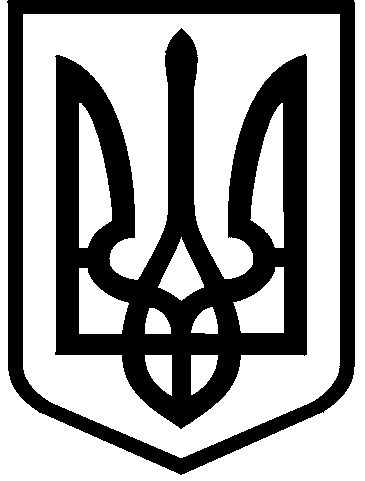 КИЇВСЬКА МІСЬКА РАДАIII сесія  IX скликанняРІШЕННЯ____________№_______________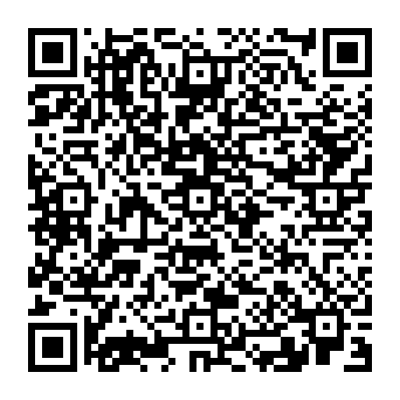 Розглянувши заяви ТОВАРИСТВА З ОБМЕЖЕНОЮ ВІДПОВІДАЛЬНІСТЮ «АРХІТЕКТУРНО-БУДІВЕЛЬНА КОМПАНІЯ «НАТХНЕННЯ» (код ЄДРПОУ 33630530, місцезнаходження юридичної особи: 03189, місто Київ, вулиця Маршала Конєва, 7-Б, нежитлове приміщення 199)             від 18 червня 2024 року № 65068-008701024-031-03 та від 26 червня 2024 року                 № 26/06/1, проєкт землеустрою щодо відведення земельної ділянки та додані документи, відповідно до статей 9, 20, 791, 83, 93, 116, 122, 123, 124, 141, 186, пункту 23 розділу X «Перехідні положення» Земельного кодексу України, Закону України «Про оренду землі», пункту 34 частини першої статті 26 Закону України «Про місцеве самоврядування в Україні» та Закону України «Про адміністративну процедуру», Київська міська радаВИРІШИЛА:1. Вважати припиненим право оренди земельної ділянки з кадастровим номером 8000000000:79:364:0050 утвореної в результаті поділу земельної ділянки з кадастровим номером 8000000000:79:364:0067, що була визначена об’єктом оренди за договором оренди земельної ділянки від 27 березня 2006 року № 79-6-00398 (зі змінами), укладеним між Київською міською радою та Товариством з обмеженою відповідальністю «ТЕРИТОРІАЛЬНЕ МІЖГОСПОДАРЧЕ ОБ'ЄДНАННЯ «ЛІКО-ХОЛДІНГ».2. Затвердити проект землеустрою щодо відведення земельної ділянки (зі зміною цільового призначення) ТОВАРИСТВУ З ОБМЕЖЕНОЮ ВІДПОВІДАЛЬНІСТЮ «Архітектурно-будівельна компанія «Натхнення» для будівництва та обслуговування будівель закладів освіти за адресою:                      вул. Степана Рудницького, 11, кор. 2 у Голосіївському районі м. Києва (кадастровий номер 8000000000:79:364:0050) (категорія земель – землі житлової та громадської забудови, код виду цільового призначення – 03.02), заява ДЦ від 18 червня  2024 року № 65068-008701024-031-03, справа № 450391383.3. Змінити вид цільового призначення земельної ділянки 
площею 0,5211 га (кадастровий номер 8000000000:79:364:0050) на 
вул. Степана Рудницького, 11, кор. 2 у Голосіївському районі міста Києва з «02.07 для іншої житлової забудови» на вид цільового призначення «03.02 для будівництва та обслуговування будівель закладів освіти».4. Передати ТОВАРИСТВУ З ОБМЕЖЕНОЮ ВІДПОВІДАЛЬНІСТЮ «АРХІТЕКТУРНО-БУДІВЕЛЬНА КОМПАНІЯ «НАТХНЕННЯ», за умови виконання пункту 5 цього рішення, в оренду на 10 років земельну ділянку площею 0,5211 га (кадастровий номер 8000000000:79:364:0050) для експлуатації та обслуговування будівель закладів освіти (код виду цільового призначення – 03.02 для будівництва та обслуговування будівель закладів освіти)  на                          вул. Степана Рудницького, 11, кор. 2 у Голосіївському районі міста Києва із земель комунальної власності територіальної громади міста Києва.5. ТОВАРИСТВУ З ОБМЕЖЕНОЮ ВІДПОВІДАЛЬНІСТЮ «АРХІТЕКТУРНО-БУДІВЕЛЬНА КОМПАНІЯ «НАТХНЕННЯ»:5.1. Виконувати обов'язки землекористувача відповідно до вимог статті 96 Земельного кодексу України. 5.2. У місячний строк з дня набрання чинності цим рішенням надати до Департаменту земельних ресурсів виконавчого органу Київської міської ради (Київської міської державної адміністрації) документи, визначені законодавством України, необхідні для укладання договору оренди земельної ділянки (зокрема, охоронний договір на зелені насадження або інформацію уповноваженого органу про відсутність зелених насаджень на земельній ділянці).5.3. Забезпечити вільний доступ для прокладання нових, ремонту та експлуатації існуючих інженерних мереж і споруд, що знаходяться в межах земельної ділянки.5.4. Вжити заходів щодо внесення до Державного земельного кадастру відомостей про зміну цільового призначення земельної ділянки.5.5. Вжити заходів щодо державної реєстрації обмежень у використанні земельної ділянки у порядку, встановленому Законом України «Про Державний земельний кадастр», та дотримуватися зареєстрованих обмежень.5.6. Питання сплати відновної вартості зелених насаджень або укладання охоронного договору на зелені насадження вирішувати відповідно до рішення Київської міської ради від 27 жовтня 2011 року № 384/6600 «Про затвердження Порядку видалення зелених насаджень на території міста Києва» (із змінами і доповненнями).5.7. У разі необхідності проведення реконструкції, питання оформлення дозвільної та проєктної документації вирішувати в порядку, визначеному законодавством України.6. Попередити землекористувача, що право користування земельною ділянкою може бути припинено відповідно до статей 141, 143 Земельного кодексу України.7. Дане рішення набирає чинності та вважається доведеним до відома заявника з дня його оприлюднення на офіційному вебсайті Київської міської ради.8. Контроль за виконанням цього рішення покласти на постійну комісію Київської міської ради з питань архітектури, містопланування та земельних відносин.ПОДАННЯ:ПОГОДЖЕНО:Про передачу ТОВАРИСТВУ З ОБМЕЖЕНОЮ ВІДПОВІДАЛЬНІСТЮ «АРХІТЕКТУРНО-БУДІВЕЛЬНА КОМПАНІЯ «НАТХНЕННЯ» земельної ділянки в оренду  для експлуатації та обслуговування будівель закладів освіти на вул. Степана Рудницького, 11, кор. 2 у Голосіївському районі міста Києва (зміна цільового призначення)Київський міський головаВіталій КЛИЧКОЗаступник голови Київської міської державної адміністраціїз питань здійснення самоврядних повноваженьПетро ОЛЕНИЧДиректор Департаменту земельних ресурсіввиконавчого органу Київської міської ради (Київської міської державної адміністрації)Валентина ПЕЛИХНачальник юридичного управління Департаменту земельних ресурсіввиконавчого органу Київської міської ради(Київської міської державної адміністрації)Дмитро РАДЗІЄВСЬКИЙПостійна комісія Київської міської ради з питань архітектури, містоплануваннята земельних відносинГоловаМихайло ТЕРЕНТЬЄВСекретарЮрій ФЕДОРЕНКОНачальник управління правового забезпечення діяльності  Київської міської радиВалентина ПОЛОЖИШНИК